American University of Central AsiaLiberal Arts and Sciences DepartmentEnvironmental and Urban Studies Concentration 2019/20 AY ChecklistStudent’s Name _____________________________________   ID # ________* Student can take course from the list provided by Registrar’s office (such as literature, history, arts, humanities, major courses)** Only 6 credits of foreign languages can be counted for Humanities requirement.Important Contacts:LAS Department Phone: +996 (312) 915000 + 487, 480Room: 415, 310 Email: las@auca.kgRegistrar Office Phone: +996 (312) 915000 + 401Room: 110 Email: registrar@auca.kgShared Service CenterPhone: +996 (312) 915019Room: 244Email: service@auca.kgAcademic Advising OfficePhone: +996 (312) 915000 + 417Room: 341Email: advising@auca.kgWriting and Academic Resources CenterPhone: +996 (312) 915000 + 490Room: 229Email: warc@auca.kgCounseling Services Write an email to set up a meeting with counselors: cs@auca.kg Recommended Order of StudyGeneral Education – 96 credits (102 credits limit of 100 level courses) Credit Yes NoGrade Notes FYS I: English language for Liberal Arts - 6 credits, Part of FYS I: Kyrgyz language - 2 credits,Part of FYS I: Russian language - 2 credits,Part of FYS I: Introduction to Philosophy - 2 credits12FYS II: English language for Liberal Arts -8 credits,Part of FYS II: Manas Studies- 2 creditsPart of FYS II: Introduction to Philosophy - 2 credits12Kyrgyz Language and Literature* (can count towards other requirement)6State exam in 2 yearRussian Language* (can count towards other requirement)6Mathematics (6 credits may overlap with major requirements; examples: Quantitative Research Methods and Statistics)12History and Geography of Kyrgyzstan (to be completed second semester of sophomore year)6State exam in 2 yearNatural Science (Concepts of Modern Sciences) 6Social Sciences (from outside the student’s major)/Second Year Seminar: Social Sciences12Humanities/Second Year Seminar: Humanities**12Arts (these may overlap General Education, Electives or Major requirements)/Second Year Seminar: Arts12Sports (any 4 courses during 4 years of study)0 400 hoursTotal General Education:96LAS Core Courses – 24 credits Concepts of Modern Sciences6This course is also considered as 6 credits of Natural Science of GenEd requirement  World Literature 6This course is also considered as 6 credits of  Humanitiesof GenEd requirementGlobalization and Social Sciences 6This course is also considered as 6 credits of Social Science of GenEd requirementConcepts of Modern Art6This course is also considered as 6 credits of Art of GenEd requirementTotal LAS Core Courses24 Concentration Required Courses – 36 creditsApplied Ecology: Interactions, Relationships, and Conservation6Fall 2020Introduction to Urban and Regional Development6Fall 2020Research methods 6Internship 6Seniors Thesis Seminar I and II 12Total Concentration Required Courses36Concentration Elective Courses - 9 courses (54  credits) minimum must be taken either from Environmental or Urban track Environmental Studies track - 54  creditsGeneral Chemistry6Fall 2020Green Spaces in Urban Development6Fall 2020Environmental Chemistry (ENV-110)6Spring 2020GIS Application in Environmental Management  6Fall 2020Introduction to R: Software for Statistical Computing (COM-211)6Spring 2021Agro-Ecology Integrated Crop Management (ENV-303)6Fall 2020Water Resource System Planning and Management (ENV-305)6Fall 2020Environmental Accounting and Management (ENV-302)6Spring 2021Intro to Environmental Management System (ENV-202)6Spring 2021Climate Change and SDGs (ENV-200.1) 6Fall 2020Environmental and Social Impact Assessment (ENV-200)6Fall 2020Intro to Environmental Management and Sustainable Development (ENV-100)6Fall 2020Eco-tourism and Environmental Conservation (ENV-102)6Spring 2021International Environmental Law and Policy (ENV/NTR/LAS-305)6Spring 2021Trees, Forests, and Sustainability (ENV-200.0)6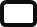 Fall 2020Wildlife Conservation (ENV/LAS/NTR-213)6Spring 2021The Environmental and Socio-Economic Impacts of Mining6Spring 2021Food Security, Nutrition and Sustainable Development 3Spring 2021Natural Disasters and Climate Change 6Spring 2021Total 54  Urban Studies track - 54  creditsUrban Planning as a Profession6Applied GIS for Urban Analysis6Urban Psychology6Fall 2020Urban Sociology 6Urban Design6Redesigning the Commons and Project Management 6Spring 2021Urban Governance and Infrastructure6What is Architecture, What Architecture is 6Fall 2020Advanced Tools of Planners and Designers 6Energizing Cities for a Sustainable Future6Urban Economics6Total:54Elective Courses (from outside the student’s major)30In fact, 54 credits are available due to overlap of LAS core courses with GenEd coursesTotal Number of Credits240240 credits must be earned to graduate First YearFirst YearFirst YearFirst YearSemester 1Semester 2First Year Seminar I12First Year Seminar II 12Concepts of Modern Sciences 6World Literature 6Applied Ecology: Interactions, Relationships, and Conservation6Elective6Introduction to Urban and Regional Development6Elective 6Sport 0Sport0Total3030Second YearSecond YearSecond YearSecond YearSemester 3Semester 4Concepts of Modern Arts6Globalization and Social Sciences 6Geographic Information Systems6Urban Economics 6General Education 6History and Geography of Kyrgyzstan6Elective 6Kyrgyz language and literature 6Elective 6Elective6Sport0Sport 0Total3030Third YearThird YearThird YearThird YearSemester 5Semester 6Elective 6Research Methods6Elective 6Elective 6General Education course 6Elective 6General Education course6Elective6General Education course6Internship 6Total3030Forth YearForth YearForth YearForth YearSemester 7Semester 8Senior thesis seminar I 6Senior thesis seminar II 6Elective 6Elective 6Elective 6Elective 6General Education course 6General Education course 6General Education course6General Education course6Total3030